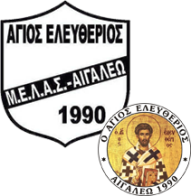 ΠρόσκλησηΣας προσκαλούμε στην ετήσια χοροεσπερίδα του Γυναικείου Μπάσκετ του συλλόγου μας 	                Μ.Ε.Λ.Α.Σ.  ο‘ Άγιος Ελευθέριος’ που θα γίνει τη Παρασκευή 15 Φεβρουαρίου στις 9:00 μ. μ.                    στην Οικογενειακή Ταβέρνα: «Ο Λευτέρης», Παπαδιαμάντη 257 & Χίου 85, Αγία Βαρβάρα.Σας περιμένουμε για να περάσουμε μια αξέχαστη Βραδιά!Το Δ.Σ. του Συλλόγου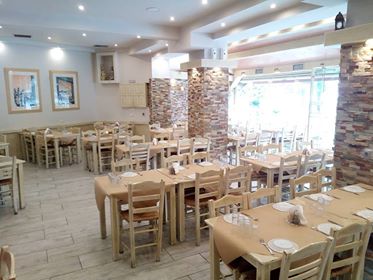 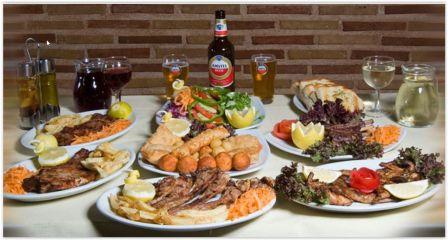 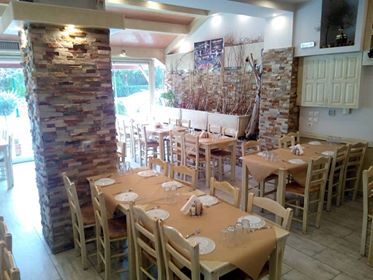  Δηλώσεις συμμετοχής στα τηλ: 6949653238 κος Ξένος (Γυναικείο/ Νεανίδες) & 6946304884 κα Γεωργίου (Ακαδημίες)